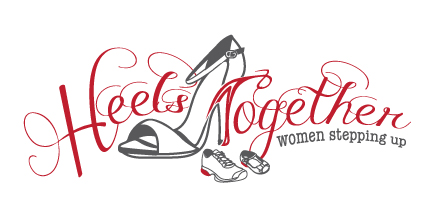 2017 MEMBERSHIP PLEDGEYes, I want to make a difference in the lives of women and girls in Central Kentucky	Name	Address	City	State	Zip	Email	PhoneTYPE OF MEMBERSHIP PLEDGE Individual $1,000	 Jr Membership - shared by 2 people under age 30 at $500 each {1 vote}                        Lifetime Membership - $25,000 payable over 5 yearsPAYMENT OPTIONS 1 annual payment of $1,000	 4 equal payments of $250 	 12 equal payments of $85[Payments must be complete by October 30th of each year.  Gifts are 100% tax deductible.] I am not able to join this year, but want to help!  Please accept my tax-deductible contribution in the amount of $_______.Make checks payable to:Central Kentucky Community Foundation 306 West Dixie Avenue  Elizabethtown, KY 42701 MEMBERSHIP INVOLVEMENT – How I want to help! Investor Development	 Grant Applicant Recruitment	 Grant Review	 Banquet	Membership Agreement Signature	Date